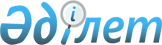 О внесении изменений в решение маслихата от 21 декабря 2012 года № 72 "О бюджете города Лисаковска на 2013-2015 годы"
					
			Утративший силу
			
			
		
					Решение маслихата города Лисаковска Костанайской области от 24 мая 2013 года № 127. Зарегистрировано Департаментом юстиции Костанайской области 30 мая 2013 года № 4143. Утратило силу в связи с истечением срока действия (письмо маслихата города Лисаковска Костанайской области от 10 января 2014 года № 6)

      Сноска. Утратило силу в связи с истечением срока действия (письмо маслихата города Лисаковска Костанайской области от 10.01.2014 № 6).      В соответствии со статьями 106, 109 Бюджетного кодекса Республики Казахстан от 4 декабря 2008 года Лисаковский городской маслихат РЕШИЛ:



      1. Внести в решение маслихата от 21 декабря 2012 года № 72 "О бюджете города Лисаковска на 2013-2015 годы" (зарегистрировано в Реестре государственной регистрации нормативных правовых актов за № 3955, опубликовано 17, 24 января 2013 года в газете "Лисаковская новь") следующие изменения:



      пункт 1 указанного решения изложить в новой редакции:

      "1. Утвердить бюджет города Лисаковска на 2013-2015 годы согласно приложениям 1, 2 и 3 соответственно, в том числе на 2013 год в следующих объемах:

      1) доходы – 2494500,0 тысяч тенге, в том числе по:

      налоговым поступлениям – 2016628,0 тысяч тенге;

      неналоговым поступлениям – 22175,0 тысяч тенге;

      поступлениям от продажи основного капитала – 17000,0 тысяч тенге;

      поступлениям трансфертов – 438697,0 тысяч тенге;

      2) затраты – 2620269,0 тысяч тенге;

      3) чистое бюджетное кредитование – 25000,0 тысяч тенге, в том числе:

      бюджетные кредиты – 25000,0 тысяч тенге;

      погашение бюджетных кредитов – 0 тенге;

      4) сальдо по операциям с финансовыми активами – 12000,0 тысяч тенге;

      5) дефицит (профицит) бюджета - -162769,0 тысяч тенге;

      6) финансирование дефицита (использование профицита) бюджета – 162769,0 тысяч тенге.";



      приложение 1 к указанному решению изложить в новой редакции согласно приложению к настоящему решению.



      2. Настоящее решение вводится в действие с 1 января 2013 года.      Председатель внеочередной сессии,

      секретарь городского маслихата             Г. Жарылкасымова      СОГЛАСОВАНО:      Руководитель государственного учреждения

      "Отдел экономики и бюджетного

      планирования акимата города Лисаковска"

      __________________ Н. Турлубекова

Приложение         

к решению маслихата    

от 24 мая 2013 года    

№ 127          Приложение 1       

к решению маслихата    

от 21 декабря 2012 года  

№ 72            Бюджет города Лисаковска на 2013 год
					© 2012. РГП на ПХВ «Институт законодательства и правовой информации Республики Казахстан» Министерства юстиции Республики Казахстан
				КатегорияКатегорияКатегорияКатегорияСумма,

тысяч тенгеКлассКлассКлассСумма,

тысяч тенгеПодклассПодклассСумма,

тысяч тенгеНаименованиеСумма,

тысяч тенгеI. Доходы2494500,01Налоговые поступления2016628,0101Подоходный налог707481,01012Индивидуальный подоходный налог707481,0103Социальный налог516300,01031Социальный налог516300,0104Hалоги на собственность214511,01041Hалоги на имущество129040,01043Земельный налог16831,01044Hалог на транспортные средства68640,0105Внутренние налоги на товары, работы

и услуги571809,01052Акцизы369689,01053Поступления за использование природных

и других ресурсов187937,01054Сборы за ведение предпринимательской

и профессиональной деятельности13816,01055Налог на игорный бизнес367,0108Обязательные платежи, взимаемые

за совершение юридически значимых

действий и (или) выдачу документов

уполномоченными на то государственными

органами или должностными лицами6527,01081Государственная пошлина6527,02Неналоговые поступления22175,0201Доходы от государственной

собственности20775,02015Доходы от аренды имущества,

находящегося в государственной

собственности10775,02019Прочие доходы от государственной

собственности10000,0206Прочие неналоговые поступления1400,02061Прочие неналоговые поступления1400,03Поступления от продажи основного

капитала17000,0301Продажа государственного имущества,

закрепленного за государственными

учреждениями14000,03011Продажа государственного имущества,

закрепленного за государственными

учреждениями14000,0303Продажа земли и нематериальных активов3000,03031Продажа земли2000,03032Продажа нематериальных активов1000,04Поступления трансфертов438697,0402Трансферты из вышестоящих органов

государственного управления438697,04022Трансферты из областного бюджета438697,0Функциональная группаФункциональная группаФункциональная группаФункциональная группаФункциональная группаСумма,

тысяч тенгеФункциональная подгруппаФункциональная подгруппаФункциональная подгруппаФункциональная подгруппаСумма,

тысяч тенгеАдминистратор бюджетных программАдминистратор бюджетных программАдминистратор бюджетных программСумма,

тысяч тенгеПрограммаПрограммаСумма,

тысяч тенгеНаименованиеСумма,

тысяч тенгеII. Затраты2620269,001Государственные услуги общего

характера147213,01Представительные, исполнительные

и другие органы, выполняющие общие

функции государственного управления110103,0112Аппарат маслихата района (города

областного значения)12713,0001Услуги по обеспечению деятельности

маслихата района (города областного

значения)12635,0003Капитальные расходы государственного

органа78,0122Аппарат акима района (города

областного значения)74427,0001Услуги по обеспечению деятельности

акима района (города областного

значения)66889,0003Капитальные расходы государственного

органа7538,0123Аппарат акима района в городе,

города районного значения, поселка,

аула (села), аульного (сельского)

округа22963,0001Услуги по обеспечению деятельности

акима района в городе, города

районного значения, поселка, аула

(села), аульного (сельского) округа22797,0022Капитальные расходы государственного

органа166,02Финансовая деятельность21451,0452Отдел финансов района (города

областного значения)21451,0001Услуги по реализации государственной

политики в области исполнения

бюджета района (города областного

значения) и управления коммунальной

собственностью района (города

областного значения)18156,0010Приватизация, управление

коммунальным имуществом,

постприватизационная деятельность

и регулирование споров, связанных

с этим850,0011Учет, хранение, оценка и реализация

имущества, поступившего

в коммунальную собственность1000,0018Капитальные расходы государственного

органа1445,05Планирование и статистическая

деятельность15659,0453Отдел экономики и бюджетного

планирования района (города

областного значения)15659,0001Услуги по реализации государственной

политики в области формирования

и развития экономической политики,

системы государственного

планирования и управления района

(города областного значения)15131,0004Капитальные расходы государственного

органа528,002Оборона3566,01Военные нужды3566,0122Аппарат акима района (города

областного значения)3566,0005Мероприятия в рамках исполнения

всеобщей воинской обязанности3566,003Общественный порядок, безопасность,

правовая, судебная,

уголовно-исполнительная деятельность4728,09Прочие услуги в области

общественного порядка и безопасности4728,0458Отдел жилищно-коммунального

хозяйства, пассажирского транспорта

и автомобильных дорог района (города

областного значения)4728,0021Обеспечение безопасности дорожного

движения в населенных пунктах4728,004Образование1399351,01Дошкольное воспитание и обучение269996,0464Отдел образования района (города

областного значения)269996,0009Обеспечение деятельности организаций

дошкольного воспитания и обучения266357,0040Реализация государственного

образовательного заказа в дошкольных

организациях образования3639,02Начальное, основное среднее и общее

среднее образование712036,0464Отдел образования района (города

областного значения)712036,0003Общеобразовательное обучение614670,0006Дополнительное образование для детей97366,09Прочие услуги в области образования417319,0464Отдел образования района (города

областного значения)211741,0001Услуги по реализации государственной

политики на местном уровне в области

образования8428,0005Приобретение и доставка учебников,

учебно-методических комплексов

для государственных учреждений

образования района (города

областного значения)14749,0007Проведение школьных олимпиад,

внешкольных мероприятий и конкурсов

районного (городского) масштаба1787,0015Ежемесячная выплата денежных средств

опекунам (попечителям) на содержание

ребенка-сироты (детей-сирот),

и ребенка (детей), оставшегося

без попечения родителей11255,0067Капитальные расходы подведомственных

государственных учреждений

и организаций175522,0467Отдел строительства района (города

областного значения)205578,0037Строительство и реконструкция

объектов образования205578,005Здравоохранение133,09Прочие услуги в области

здравоохранения133,0123Аппарат акима района в городе,

города районного значения, поселка,

аула (села), аульного (сельского)

округа133,0002Организация в экстренных случаях

доставки тяжелобольных людей

до ближайшей организации

здравоохранения, оказывающей

врачебную помощь133,006Социальная помощь и социальное

обеспечение134378,72Социальная помощь104513,1451Отдел занятости и социальных

программ района (города областного

значения)104513,1002Программа занятости21220,0005Государственная адресная социальная

помощь3725,0006Оказание жилищной помощи23921,0007Социальная помощь отдельным

категориям нуждающихся граждан

по решениям местных представительных

органов25087,0010Материальное обеспечение

детей-инвалидов, воспитывающихся

и обучающихся на дому1309,0014Оказание социальной помощи

нуждающимся гражданам на дому10772,0015Территориальные центры социального

обслуживания пенсионеров и инвалидов8914,1016Государственные пособия на детей

до 18 лет2960,0017Обеспечение нуждающихся инвалидов

обязательными гигиеническими

средствами и предоставление услуг

специалистами жестового языка,

индивидуальными помощниками

в соответствии с индивидуальной

программой реабилитации инвалида6605,09Прочие услуги в области социальной

помощи и социального обеспечения29865,6451Отдел занятости и социальных

программ района (города областного

значения)29865,6001Услуги по реализации государственной

политики на местном уровне в области

обеспечения занятости и реализации

социальных программ для населения29509,0011Оплата услуг по зачислению, выплате

и доставке пособий и других

социальных выплат137,0021Капитальные расходы государственного

органа219,607Жилищно-коммунальное хозяйство301598,01Жилищное хозяйство175502,0458Отдел жилищно-коммунального

хозяйства, пассажирского транспорта

и автомобильных дорог района (города

областного значения)2383,0003Организация сохранения

государственного жилищного фонда2383,0467Отдел строительства района (города

областного значения)168647,0003Проектирование, строительство

и (или) приобретение жилья

коммунального жилищного фонда101841,0004Проектирование, развитие,

обустройство и (или) приобретение

инженерно-коммуникационной

инфраструктуры66806,0479Отдел жилищной инспекции района

(города областного значения)4472,0001Услуги по реализации государственной

политики на местном уровне в области

жилищного фонда4472,02Коммунальное хозяйство9144,0458Отдел жилищно-коммунального

хозяйства, пассажирского транспорта

и автомобильных дорог района (города

областного значения)2494,0012Функционирование системы

водоснабжения и водоотведения2494,0467Отдел строительства района (города

областного значения)6650,0006Развитие системы водоснабжения

и водоотведения6650,03Благоустройство населенных пунктов116952,0123Аппарат акима района в городе,

города районного значения, поселка,

аула (села), аульного (сельского)

округа8156,0008Освещение улиц населенных пунктов4477,0009Обеспечение санитарии населенных

пунктов2735,0011Благоустройство и озеленение

населенных пунктов944,0458Отдел жилищно-коммунального

хозяйства, пассажирского транспорта

и автомобильных дорог района (города

областного значения)105933,0015Освещение улиц в населенных пунктах12405,0016Обеспечение санитарии населенных

пунктов19740,0017Содержание мест захоронений

и захоронение безродных208,0018Благоустройство и озеленение

населенных пунктов73580,0467Отдел строительства района (города

областного значения)2863,0007Развитие благоустройства городов

и населенных пунктов2863,008Культура, спорт, туризм

и информационное пространство177043,01Деятельность в области культуры42759,0455Отдел культуры и развития языков

района (города областного значения)42759,0003Поддержка культурно-досуговой работы42759,02Спорт25608,0465Отдел физической культуры и спорта

района (города областного значения)15908,0005Развитие массового спорта

и национальных видов спорта5525,0006Проведение спортивных соревнований

на районном (города областного

значения) уровне3439,0007Подготовка и участие членов сборных

команд района (города областного

значения) по различным видам спорта

на областных спортивных

соревнованиях6944,0467Отдел строительства района (города

областного значения)9700,0008Развитие объектов спорта и туризма9700,03Информационное пространство65317,0455Отдел культуры и развития языков

района (города областного значения)40346,0006Функционирование районных

(городских) библиотек36074,0007Развитие государственного языка

и других языков народа Казахстана4272,0456Отдел внутренней политики района

(города областного значения)24971,0002Услуги по проведению государственной

информационной политики через газеты

и журналы5438,0005Услуги по проведению государственной

информационной политики через

телерадиовещание19533,09Прочие услуги по организации

культуры, спорта, туризма

и информационного пространства43359,0455Отдел культуры и развития языков

района (города областного значения)25939,0001Услуги по реализации государственной

политики на местном уровне в области

развития языков и культуры5897,0010Капитальные расходы государственного

органа370,0032Капитальные расходы подведомственных

государственных учреждений

и организаций19672,0456Отдел внутренней политики района

(города областного значения)11663,0001Услуги по реализации государственной

политики на местном уровне в области

информации, укрепления

государственности и формирования

социального оптимизма граждан7486,0003Реализация мероприятий в сфере

молодежной политики4177,0465Отдел физической культуры и спорта

района (города областного значения)5757,0001Услуги по реализации государственной

политики на местном уровне в сфере

физической культуры и спорта5757,009Топливно-энергетический комплекс

и недропользование3268,09Прочие услуги в области

топливно-энергетического комплекса

и недропользования3268,0467Отдел строительства района (города

областного значения)3268,0009Развитие теплоэнергетической системы3268,010Сельское, водное, лесное, рыбное

хозяйство, особо охраняемые

природные территории, охрана

окружающей среды и животного мира,

земельные отношения19761,01Сельское хозяйство10806,0474Отдел сельского хозяйства

и ветеринарии района (города

областного значения)10806,0001Услуги по реализации государственной

политики на местном уровне в сфере

сельского хозяйства и ветеринарии6714,0005Обеспечение функционирования

скотомогильников (биотермических ям)2739,0007Организация отлова и уничтожения

бродячих собак и кошек1353,06Земельные отношения6288,0463Отдел земельных отношений района

(города областного значения)6288,0001Услуги по реализации государственной

политики в области регулирования

земельных отношений на территории

района (города областного значения)6288,09Прочие услуги в области сельского,

водного, лесного, рыбного хозяйства,

охраны окружающей среды и земельных

отношений2667,0474Отдел сельского хозяйства

и ветеринарии района (города

областного значения)2667,0013Проведение противоэпизоотических

мероприятий2667,011Промышленность, архитектурная,

градостроительная и строительная

деятельность23917,02Архитектурная, градостроительная

и строительная деятельность23917,0467Отдел строительства района (города

областного значения)8625,0001Услуги по реализации государственной

политики на местном уровне в области

строительства8425,0017Капитальные расходы государственного

органа200,0468Отдел архитектуры

и градостроительства района (города

областного значения)15292,0001Услуги по реализации государственной

политики в области архитектуры

и градостроительства на местном

уровне6351,0003Разработка схем градостроительного

развития территории района

и генеральных планов населенных

пунктов8611,0004Капитальные расходы государственного

органа330,012Транспорт и коммуникации76498,01Автомобильный транспорт76498,0123Аппарат акима района в городе,

города районного значения, поселка,

аула (села), аульного (сельского)

округа4887,0013Обеспечение функционирования

автомобильных дорог в городах

районного значения, поселках, аулах

(селах), аульных (сельских) округах4887,0458Отдел жилищно-коммунального

хозяйства, пассажирского транспорта

и автомобильных дорог района (города

областного значения)71611,0022Развитие транспортной инфраструктуры14082,0023Обеспечение функционирования

автомобильных дорог57529,013Прочие79929,03Поддержка предпринимательской

деятельности и защита конкуренции6379,0469Отдел предпринимательства района

(города областного значения)6379,0001Услуги по реализации государственной

политики на местном уровне в области

развития предпринимательства

и промышленности5790,0003Поддержка предпринимательской

деятельности497,0004Капитальные расходы государственного

органа92,09Прочие73550,0123Аппарат акима района в городе,

города районного значения, поселка,

аула (села), аульного (сельского)

округа280,0040Реализация мер по содействию

экономическому развитию регионов в

рамках Программы "Развитие регионов"280,0452Отдел финансов района (города

областного значения)27119,0012Резерв местного исполнительного

органа района (города областного

значения)27119,0458Отдел жилищно-коммунального

хозяйства, пассажирского транспорта

и автомобильных дорог района (города

областного значения)19356,0001Услуги по реализации государственной

политики на местном уровне в области

жилищно-коммунального хозяйства,

пассажирского транспорта

и автомобильных дорог9636,0013Капитальные расходы государственного

органа731,0067Капитальные расходы подведомственных

государственных учреждений

и организаций990,0085Реализация бюджетных инвестиционных

проектов в рамках Программы развития

моногородов на 2012-2020 годы7999,0467Отдел строительства района (города

областного значения)26795,0085Реализация бюджетных инвестиционных

проектов в рамках Программы развития

моногородов на 2012-2020 годы26795,015Трансферты248885,31Трансферты248885,3452Отдел финансов района (города

областного значения)248885,3006Возврат неиспользованных

(недоиспользованных) целевых

трансфертов2169,3007Бюджетные изъятия244567,0024Целевые текущие трансферты

в вышестоящие бюджеты в связи

с передачей функций государственных

органов из нижестоящего уровня

государственного управления

в вышестоящий2149,0III. Чистое бюджетное кредитование25000,0Бюджетные кредиты25000,013Прочие25000,09Прочие25000,0469Отдел предпринимательства района

(города областного значения)25000,0008Кредитование на содействие развитию

предпринимательства в моногородах25000,0Погашение бюджетных кредитов0IV. Сальдо по операциям

с финансовыми активами12000,0Приобретение финансовых активов12000,013Прочие12000,09Прочие12000,0458Отдел жилищно-коммунального

хозяйства, пассажирского транспорта

и автомобильных дорог района (города

областного значения)12000,0065Формирование или увеличение

уставного капитала юридических лиц12000,0V. Дефицит (профицит) бюджета-162769,0VI. Финансирование дефицита

(использование профицита) бюджета162769,0